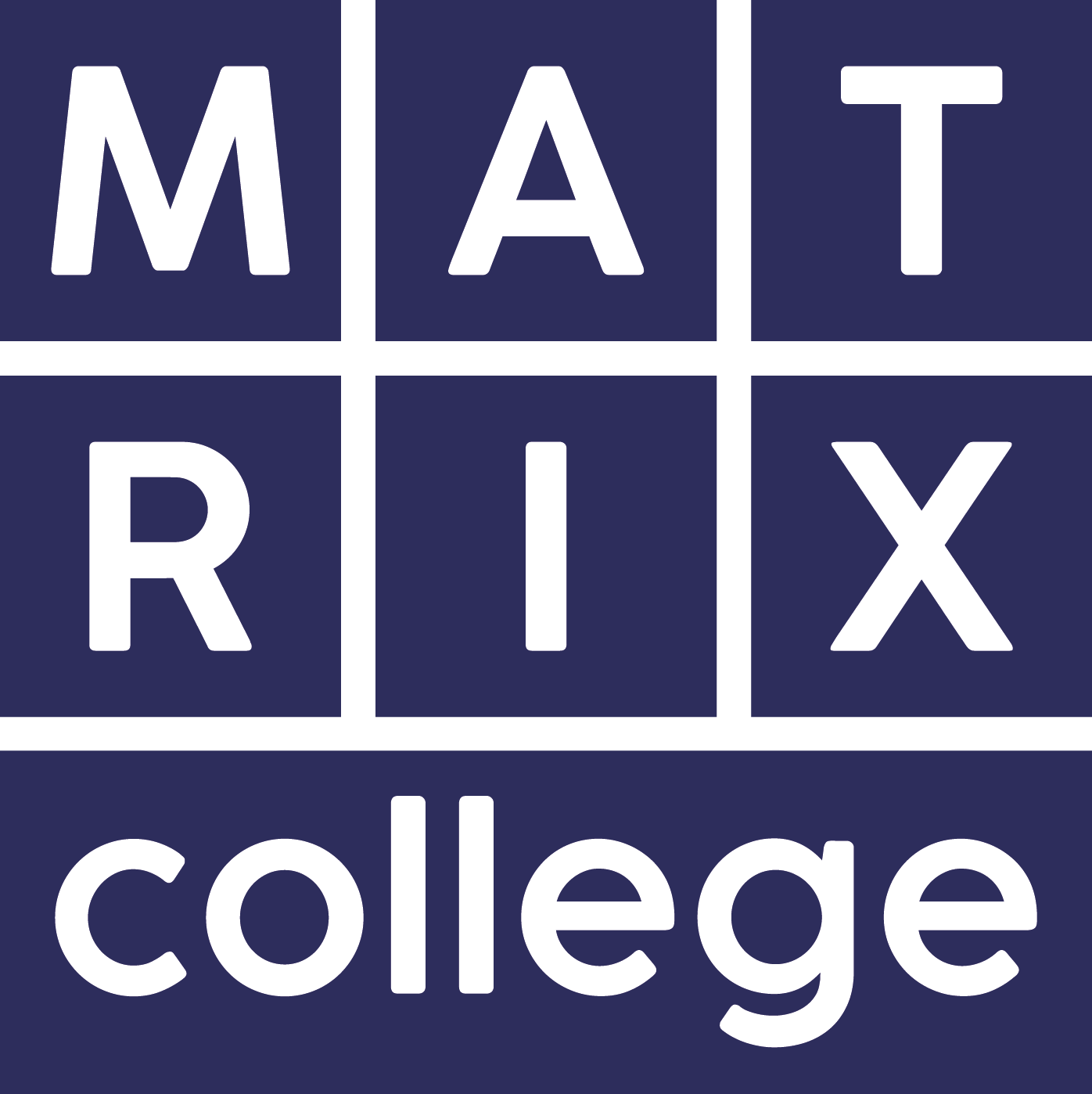 Application Form for Introduction to Counselling Skills Spring 2023Deadline Friday 14th April 2023Personal DetailsHealth DetailsHave you had any physical, psychological or emotional condition or any addictions for which you have been treated in the last five years? (Please mark with an x)People with DisabilitiesThe Disability Discrimination Act 1995 defines a person as disabled if they have ‘a physical or mental impairment which has a substantial and long-term adverse effect on a person’s ability to carry out normal day-to-day activities.Do you consider yourself to have a disability? (Please mark with an x)Personal StatementsPlease tell us (in more than 250 words) why you wish to undertake this training.MatrixPlease tell us how you found out about Matrix College and the courseDo you have any connections to anyone at Matrix, staff, or students? Please detail below:On completion:Please email your completed form to Matrix at sophie@matrix.ac.ukIf you have any queries please feel free to contact Fiona Paul by email, fiona@matrix.ac.uk, or by telephone on 01953 797160You will receive confirmation that we have received your application. A telephone interview will only be offered once we have received your application. Data ProtectionYour personal data (including the personal information supplied by you in your application) will be handled in accordance with the Data Protection Act 2018 / General Data Protection Regulation.  Full Name:Address:Telephone (landline):Mobile:Email:Date of Birth:Age:Country of Birth:Gender:Occupation:Preferred Pronoun:YesNoIf yes, please detail below:YesNoIf yes, please specify the nature of your disability and advise if you have any specific requirements in order to study with Matrix College: